Folk-country festival pro zámek Čečovice 2020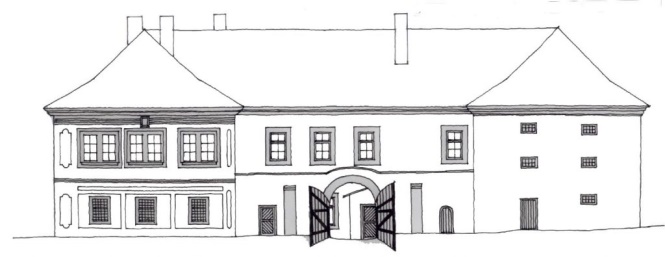 12. ročník se koná o víkendu 22. - 23. srpna 2020Sobota 22. 8.	11:00 - Vernisáž výstavy Emmy Srncové v zámecké sýpce12:00 - Komentovaná prohlídka zámku Čečovice (začíná v sýpce po vernisáži)13:00 - zahájení 11. ročníku festivalu na nádvoří zámku Čečovice13:00	Old band14:00	Miroslav Paleček14:50	THE ORIGIN16:05	Faux pase FONET17:20	SoVS18:40	Flashback20:00	MARIEN21:00	HOP A ŠAVANI Neděle 23. 8.12:00 - Komentovaná prohlídka zámku Čečovice (začíná na nádvoří)13:00 - Divadelní přestavení Svatba bude souboru HistrioVstupné sobota: 190,- neděle: 60,- oba dny: 230,-
Veškerý výtěžek z akce bude použit na záchranu zámku Čečovice.